Publicado en Madrid el 20/04/2020 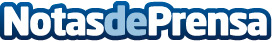 Imprimir en casa también es posible, según ImprentaMadrid.comLa imprenta ha supuesto una revolución de verdad. Cuando la difusión del conocimiento se hacía a mano, esto suponía un gran trabajo que limitaba mucho el acceso a la cultura de forma fluida y libre. Gutenberg (el inventor de la imprenta) consiguió una gran revolución cultural que permitió el acceso al conocimiento a las personas y cambió el mundo de la religión, la política y la publicidad. Imprimir es el arte de reproducir copias de un documento mediante una matrizDatos de contacto:ImprentaMadrid.com910 015 455Nota de prensa publicada en: https://www.notasdeprensa.es/imprimir-en-casa-tambien-es-posible-segun Categorias: Fotografía Franquicias Artes Visuales Comunicación Madrid Emprendedores E-Commerce http://www.notasdeprensa.es